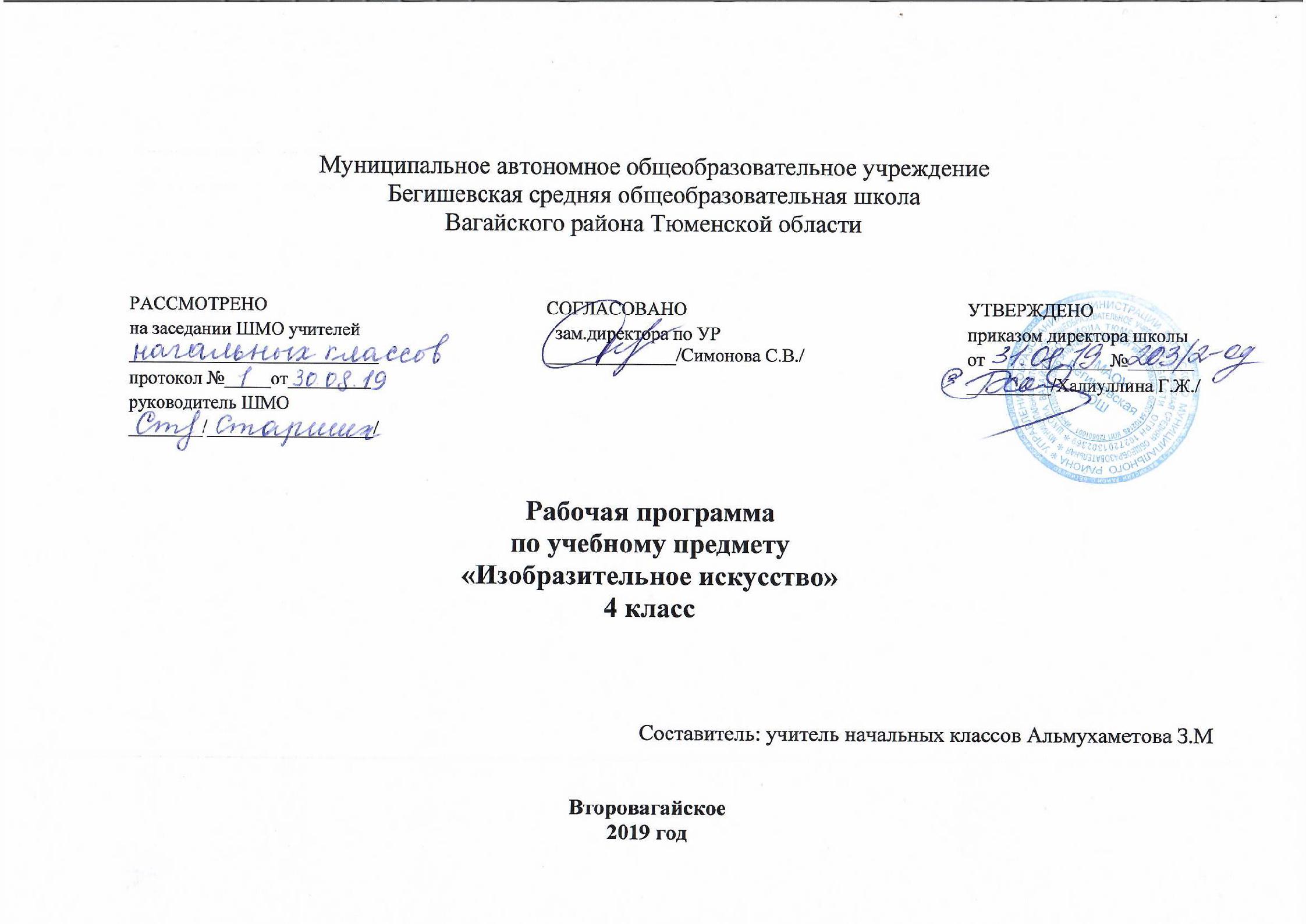                                                               Планируемые результаты освоения курса «Изобразительное искусство» Личностные результаты. Обучающиеся научатся:• положительно относится  к урокам изобразительного искусства.Учащиеся получат возможность для формирования:• познавательной мотивации к изобразительному искусству;• чувства уважения к народным художественным традициям России;• внимательного отношения к красоте окружающего мира, к произведениям искусства;• эмоционально-ценностного отношения к произведениям искусства и изображаемой действительности.Метапредметные результаты.Метапредметные результаты освоения курса обеспечиваются познавательными и коммуникативными учебными действиями, а также межпредметными связями с технологией, музыкой, литературой, историей и даже с математикой.Поскольку художественно-творческая изобразительная деятельность неразрывно связана с эстетическим видением действительности, на занятиях курса детьми изучается общеэстетический контекст. Это довольно широкий спектр понятий, усвоение которых поможет учащимся осознанно включиться в творческий процесс.Кроме этого, метапредметными результатами изучения курса «Изобразительное искусство» является формирование перечисленных ниже универсальных учебных действий (УУД).Регулятивные УУД.Учащиеся научатся:• адекватно воспринимать содержательную оценку своей работы учителем;• выполнять работу по заданной инструкции;• использовать изученные приёмы работы красками;• осуществлять пошаговый контроль своих действий, используя способ сличения своей работы с заданной в учебнике последовательностью;• вносить коррективы в свою работу;• понимать цель выполняемых действий,• адекватно оценивать правильность выполнения задания;• анализировать результаты собственной и коллективной работы по заданным критериям;• решать творческую задачу, используя известные средства;• включаться в самостоятельную творческую деятельность(изобразительную, декоративную и конструктивную).Познавательные УУД.Учащиеся научатся:• «читать» условные знаки, данные в учебнике;• находить нужную информацию в словарях учебника;• вести поиск при составлении коллекций картинок, открыток;• различать цвета и их оттенки,• соотносить объекты дизайна с определённой геометрической формой.Учащиеся получат возможность научиться:• осуществлять поиск необходимой информации для выполнения учебных заданий, используя справочные материалы учебника;• различать формы в объектах дизайна и архитектуры;• сравнивать изображения персонажей в картинах разных художников;• характеризовать персонажей произведения искусства;• группировать произведения народных промыслов по их характерным особенностям;• конструировать объекты дизайна.Коммуникативные УУД.Учащиеся научатся:• отвечать на вопросы, задавать вопросы для уточнения непонятного;• комментировать последовательность действий;• выслушивать друг друга, договариваться, работая в паре;• участвовать в коллективном обсуждении;• выполнять совместные действия со сверстниками и взрослыми при реализации творческой работы.• выражать собственное эмоциональное отношение к изображаемому;• быть терпимыми к другим мнениям, учитывать их в совместной работе;• договариваться и приходить к общему решению, работая в паре;• строить продуктивное взаимодействие и сотрудничество со сверстниками и взрослыми для реализации проектной деятельности (под руководством учителя).Ожидаемые результаты к концу 4 года обученияПредметные результатыОбучающиеся научатся: получат знания узнают  о композиции, цвете, приёмах декоративного изображения о рисунке, живописи, картине, иллюстрации, узоре, палитре;•	получат знания о художественной росписи по дереву (Полхов – Майдан, Городец), по фарфору (Гжель), о глиняной народной игрушке (Дымково), о декоративной росписи из Сергиева Посада, Семёнова;•	об основных цветах солнечного спектра, о главных красках (красная, жёлтая, синяя);•	Научатся работать  акварельными и гуашевыми красками;•	Научатся применять правила смешения цветов (красный и синий цвета дают в смеси фиолетовый, синий и жёлтый – зелёный, жёлтый и красный – оранжевый и. д.)Обучающиеся получат возможность научится:•	выражать отношение к произведению;•	чувствовать сочетание цветов в окраске предметов их форм;•	сравнивать свой рисунок с изображаемым предметом;•	изображать форму, строение, цвет предметов;•	соблюдать последовательное выполнение рисунка;•	определять холодные и тёплые цвета;•	выполнять эскизы декоративных узоров;•	использовать особенности силуэта, ритма элементов в полосе, прямоугольнике, круге;•	применять приёмы народной росписи;•	расписывать готовые изделия по эскизу;•	применять навыки оформления в аппликации, плетении, вышивке, при изготовлении игрушек.Критерии оценки устных индивидуальных и фронтальных ответов1.	Активность участия.2.	Умение собеседника прочувствовать суть вопроса.3.	Искренность ответов, их развернутость, образность, аргументированность.4.	Самостоятельность.5.	Оригинальность суждений.Критерии и система оценки творческой работы1.	Как решена композиция: правильное решение композиции, предмета, орнамента (как организована плоскость листа, как согласованы между собой все компоненты изображения, как выражена общая идея и содержание).2.	Владение техникой: как ученик пользуется художественными материалами, как использует выразительные художественные средства в выполнении задания.3.	Общее впечатление от работы. Оригинальность, яркость и эмоциональность созданного образа, чувство меры в оформлении и соответствие оформления  работы. Аккуратность всей работы.Формы контроля уровня обученности1.	Викторины2.	Кроссворды3.	Отчетные выставки творческих  (индивидуальных и коллективных) работ4.	ТестированиеВиды   учебной   деятельности   учащихся•	Выполнять  простейшие  исследования (наблюдать, сравнивать, сопоставлять);•	осуществлять практический поиск и открытие нового знания и умения;•	решение  доступных  творческих художественных задач (общий дизайн, оформление);•	простейшее проектирование (принятие идеи, поиск и отбор окончательный образ объекта, определение особенностей объекта;             Содержание учебного курса «Изобразительное искусство»Рисование с натуры (8 ч)Конструктивное рисование с натуры гипсовых моделей геометрических тел, отдельных предметов, а также группы предметов (натюрморт) с использованием основ перспективного построения (фронтальная и угловая перспектива). Передача освещения предметов графическими и живописными средствами. Наброски фигуры человека. Быстрые живописные этюды предметов, цветов, чучел зверей и птиц.Рисование на темы, по памяти и представлению (14 ч)Совершенствование умений отражать в тематических рисунках явления действительности. Изучение композиционных закономерностей. Средства художественной выразительности: выделение композиционного центра, передача светотени, использование тоновых и цветовых контрастов, поиски гармоничного сочетания цветов, применение закономерностей линейной и воздушной перспективы и др. Изображение пейзажа в различных состояниях дня и времени года, сюжетных композиций на темы окружающей действительности, истории, иллюстрирование литературных произведений.Декоративная работа (8 ч)Народное и современное декоративно-прикладное искусство: народная художественная резьба по дереву (рельефная резьба в украшении предметов быта); русский пряник; произведения художественной лаковой миниатюры из Палеха на темы сказок; примеры росписи Русского Севера в оформлении предметов быта (шкафы, перегородки, прялки и т. д.). Дизайн среды и графический дизайн. Выполнение эскизов предметов с использованием орнаментальной и сюжетно-декоративной композиции. Разработка эскизов мозаичного панно, сказочного стульчика, памятного кубка, праздничной открытки.Лепка (2 ч)Лепка фигурных сосудов по мотивам посудыЛепка героев русских народных сказок.Беседы (3 ч)Темы бесед: «Ландшафтная архитектура», «Утро, день, вечер. Иллюзия света», «Литература, музыка, театр». Остальные беседы проводятся в процессе занятий.                                                         Тематическое планирование по изобразительному искусству№п\пНаименование разделов и темКоличество часов1Рисование на тему(композиция)12Рисование с натуры (рисунок , живопись)13Рисование с натуры (рисунок , живопись)14Беседы об изобразительном искусстве и красоте вокруг нас 15Рисование с натуры (рисунок , живопись)16Декоративная работа17Рисование на тему (композиция)18Рисование с натуры (рисунок , живопись)19Аппликация110Рисование с натуры (рисунок , живопись)111Рисование с натуры (рисунок ,живопись)112Рисование на тему (композиция)113Лепка114Беседы об изобразительном искусстве и красоте вокруг нас115Аппликация 116Декоративная  работа117Лепка118Декоративная  работа119Рисование на тему (композиция)120Рисование на тему (композиция)121Рисование на тему (композиция)122Декоративная  работа123Рисование с натуры (рисунок , живопись)124Беседы об изобразительном искусстве и красоте вокруг нас125Декоративная  работа126Рисование с натуры (рисунок , живопись)127Рисование с натуры (рисунок , живопись)128Рисование с натуры (рисунок , живопись)129Декоративная работа130Рисование с натуры (рисунок , живопись)131Рисование с натуры (рисунок , живопись)132Рисование с натуры (рисунок , живопись)133Беседы об изобразительном искусстве и красоте вокруг нас134Декоративная работа 1Итого:34